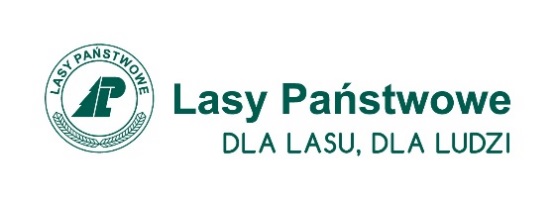 METRYCZKA PRACY KONKURSOWEJ 
W KONKURSIE 
DLA LASU, DLA LUDZI - „Domek dla Mai i Gucia” Sposób opisania składanej na konkurs pracy (tabelkę należy załączyć do opisu pracy,  prosimy o czytelne wypełnianie, metryczka zostaje na poziomie szkoły, praca do dalszej oceny zostanie nadany przez szkołę numer konkursowy pracy).IMIĘ I NAZWISKO AUTORA PRACYKategoria wiekowa (właściwe podkreślić):A   klasy I – III SP B    klasy IV - VI SP C    klasy VII – VIII SP I GimnazjumKLASANr. tel.,  E-MAIL OSOBY DO KONTAKTUIMIĘ I NAZWISKO NAUCZYCIELA PROWADZĄCEGO /OPIEKUNA PRACY DZIECKANAZWA  SZKOŁY MIEJSCOWOŚĆNumer pracy konkursowej nadany przez szkołę Grupa wiekowa …/ nr pracy…/ nr szkoły w … np.:  A/ nr  1 /SP 1 w Miliczu 